BOROUGH OF TORBAY(School Road - Brixham) (Prohibition of Driving except Authorised vehicles (School street)) EXPERIMENTAL ORDER 2023Torbay Council has made the above order which has the effect of trialling a School Street (pedestrianised zone) on School Road, Brixham. The scheme will cause the following restriction change to occur:SCHEDULE 1 - Prohibition of Driving except Authorised Vehicles (School Street’s) Mondays to Fridays 8.30am - 9.15am and 3.00pm – 3.30pmThe order includes a power to modify the order in the light of experience as allowed under section 9(2) of the Road Traffic Regulation Act 1984.This experimental scheme is aimed at assessing the effectiveness of a time restricted pedestrianised zone (School Street) along School Road, Brixham. The scheme will reduce vehicle traffic outside the school and improve the road safety for parents and children during school opening and closing times.In order to assess the effectiveness of these measures, they will be introduced on an experimental basis to operate for a period of no longer than eighteen months from 5th April 2023, during which time the effects of this order will be monitored and recommendations made in due course as to whether these measures should be made permanent, discontinued or amended in some way. In the event of Torbay Council deciding that the experiment has been successful and should be made permanent, a further order will be made supported by a further public notice and there will be a further opportunity for representations.All objections to this order must be in writing and lodged within six months after the date on which this order comes into force. Such objections should be sent via email to highways@torbay.gov.uk or delivered to Torbay Council at its address at:Highways Management,Torbay Council,Town Hall,Castle Circus,Torquay, TQ1 3DR.Documents giving more detailed particulars of the order are available for inspection between 09:00 and 17:00 each working day on the self-service computers at Torbay Council Connections Office, Paignton Library and Information Centre, Great Western Road, Paignton, TQ3 3HZ. The documentation may also be viewed online at the following web address: www.torbay.gov.uk/proposedtrosIf any person wishes to question the validity of the order or of any of its provisions on the grounds that such is not within the power conferred by the Act. Or that any requirement of the Act or of any instrument made under the Act has not been complied with, that person may within six weeks from the appearance of this advertisement apply to the High Court for this purpose.Road nameLength of restrictionSchool RoadFor its whole length Date: Wednesday 5th April 2023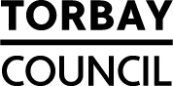 